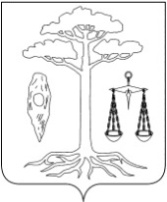 СОВЕТТЕЙКОВСКОГО МУНИЦИПАЛЬНОГО РАЙОНАчетвертого созыва Р Е Ш Е Н И Еот 24.06.2015 г. № _____г. ТейковоО  внесении   изменений   и   дополнений в   решение Совета Тейковского муниципального района от 17.12.2014 г.  № 358-р «О бюджете Тейковского муниципального районана  2015  год  и  плановый период 2016 – 2017 годов»           В соответствии с Бюджетным кодексом РФ, Федеральным Законом от  06.10.2003 г. № 131-ФЗ «Об общих принципах организации местного самоуправления в Российской Федерации», Уставом Тейковского муниципального районаСовет Тейковского муниципального района РЕШИЛ:Внести в решение Совета Тейковского муниципального района от 17.12.2014 г. № 358-р «О бюджете Тейковского муниципального района на 2015 год и плановый период 2016 – 2017 годов»  следующие изменения и дополнения:1. В подпункте 1 пункта 1 решения:- в  абзаце третьем цифры «156706,4» заменить цифрами «153370,7»;         - в  абзаце четвертом цифры «164887,8» заменить цифрами «161552,1». 2. В пункте 4 решения: - в абзаце втором подпункта 1 цифры «132298,3» заменить цифрами «128962,6».3. В  абзаце первом пункта 20 цифры «2603,9» заменить цифрами « 2633,7».4. Приложение 1 к решению изложить в новой редакции согласно приложению 1.         5.  Приложение 2 к решению изложить в новой редакции согласно приложению 2.         6. Таблица 1 в Приложении 4 к решению  изложить в новой редакции согласно приложению 3.7. Приложение 6 к решению изложить в новой редакции согласно приложению 4.      8. Приложение 8 к решению изложить в новой редакции согласно приложению 5.              9. Приложение 10 к решению изложить в новой редакции согласно приложению 6.        10. Приложение 12 к решению изложить в новой редакции согласно приложению 7.                11. Приложение 16 к решению изложить в новой редакции согласно приложению 8.          Глава Тейковскогомуниципального района				                          Н.С. Смирнов 